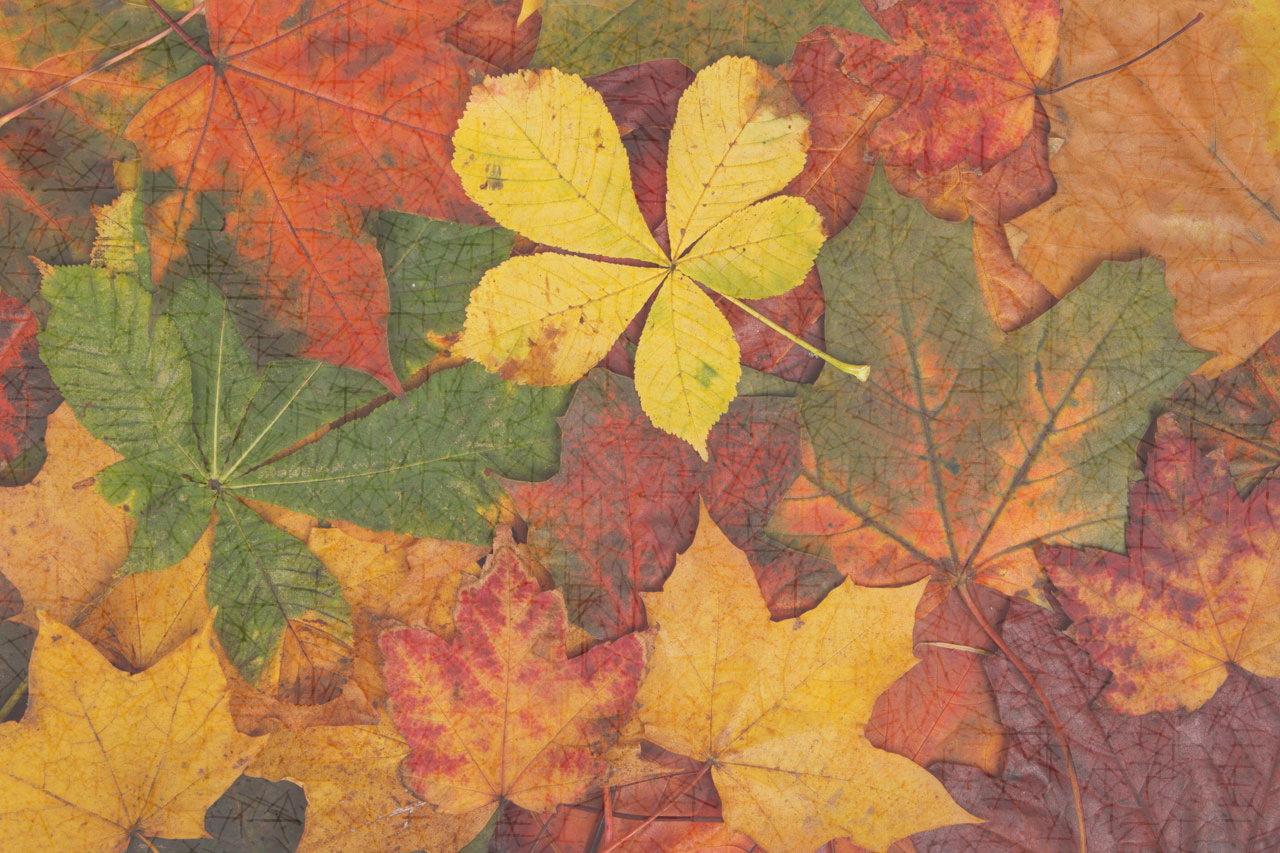 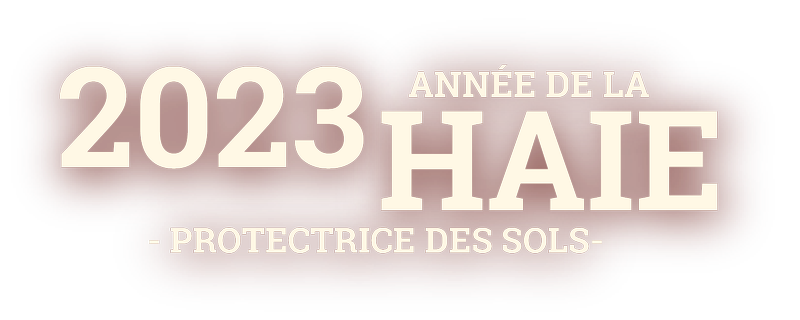 Samedi 25 novembre 2023 de 9h à 12hAux Jardins de la Gare (accès via la rue du Pont à Waimes )      Les essences suivantes sont proposées à la distribution :Pommier sauvage (Malus sylvestris)Cerisier à grappes (Prunus padus)Merisier (Prunus avium)Aubépine (Crataegus laevigata)Sureau noir (Sambucus nigra)Erable plane (Acer platanoides)Framboisier (Rubus idaeus)Prunellier (Prunus spinosa)Saule à 3 étamines (Salix triandra)Saule cendré (Salix cinerea)(Ces plants sont en racines nues, prévoyez un sac pour les reprendre).